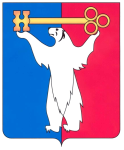 РОССИЙСКАЯ ФЕДЕРАЦИЯКРАСНОЯРСКИЙ КРАЙНОРИЛЬСКИЙ ГОРОДСКОЙ СОВЕТ ДЕПУТАТОВР Е Ш Е Н И ЕО внесении изменения в решение Городского Совета от 26.06.2012 № 4/4-69 «Об утверждении Положения об увековечении памяти государственных и общественных деятелей, исторических событий на территории муниципального образования город Норильск»В соответствии со статьей 28 Устава муниципального образования город Норильск, Городской Совет РЕШИЛ:1. Внести в Положение об увековечении памяти государственных и общественных деятелей, исторических событий на территории муниципального образования город Норильск, утвержденное решением Городского Совета от 26.06.2012 № 4/4-69 (далее - Положение), следующее изменение:абзац второй пункта 9.3 Положения изложить в следующей редакции:«Содержание, реставрация, ремонт памятных знаков, мемориальных (памятных) досок, находящихся в собственности муниципального образования город Норильск, а также благоустройство прилегающих территорий к памятникам, являющимся объектами капитального строительства, расположенных на территориях Центрального района города Норильска, осуществляется Управлением городского хозяйства Администрации города Норильска, района Кайеркан города Норильска осуществляется Кайерканским территориальным управлением Администрации города Норильска, района Талнах города Норильска осуществляется Талнахским территориальным управлением Администрации города Норильска, городского поселка Снежногорск осуществляется Снежногорским территориальным управлением Администрации города Норильска.».2. Контроль исполнения настоящего решения возложить на председателя постоянной комиссии Городского Совета по законности и местному самоуправлению Соломаху Л.А.3. Настоящее решение вступает в силу через десять дней со дня опубликования в газете «Заполярная правда».28 июня 2016 года№ 32/4-717И.о. Главы города НорильскаВ.В. Цюпко